	INSTITUTO INMACULADA CONCEPCION – VALDIVIA.	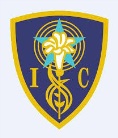 GUIA DE TRABAJO – DTPO DE RELIGIÓN  - 2020				“Que el amor sea el móvil de tu actuar” M.P.V.MUNIDAD 1: Jesús Murió y Resucitó  Tema: Cuaresma (Mi Tiempo de cuaresma- miércoles de cenizas)Curso: 7ºAProfesora: Viviana Muñoz Igor	 Fecha: INTRODUCCIÓN: Querido 7ºA en estos momentos distintos, me comunico con ustedes a través de este medio, deseando que cada uno y una se encuentren muy bien junto a sus familias. En estos días aprovechen de disfrutar su hogar demostrando lo hermosas personas que son, ayudando a mamá y a papaá en casa, organizando tus tiempos, conversando con los que te rodean, un abrazo gigante a la distancia cargado de amor.La finalidad de esta guía de aprendizaje es iniciar la I Unidad de este año, para que  puedas conocer un poco más sobre el tiempo de Cuaresma que inicia con Miércoles de ceniza.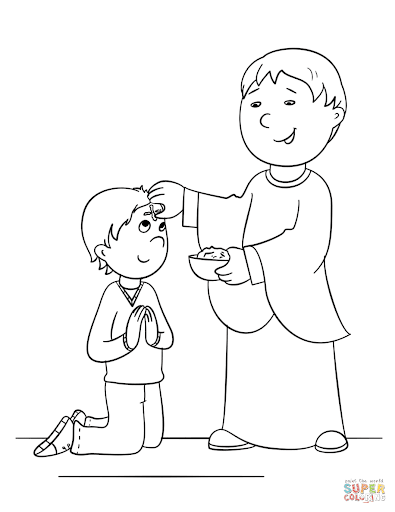 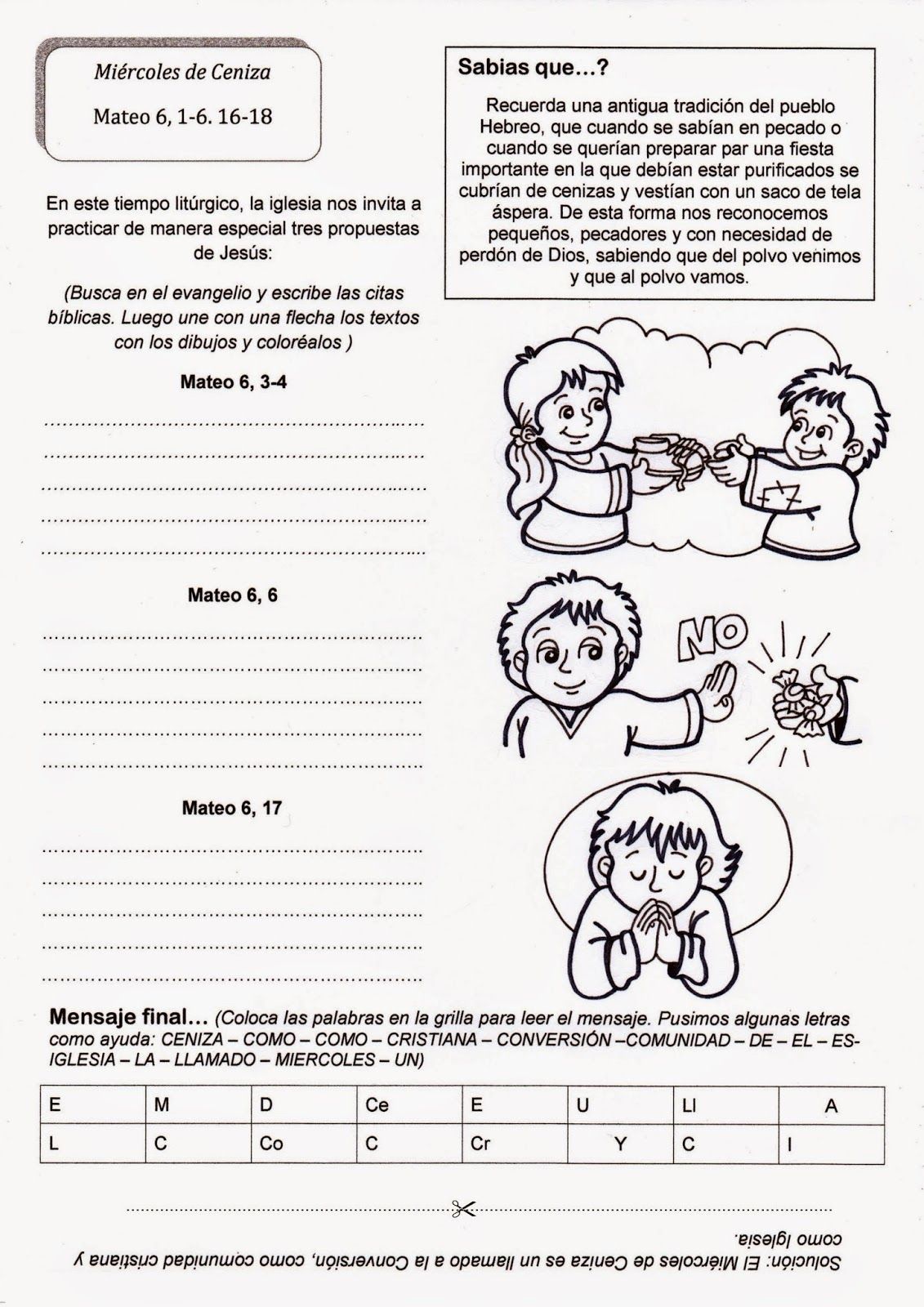 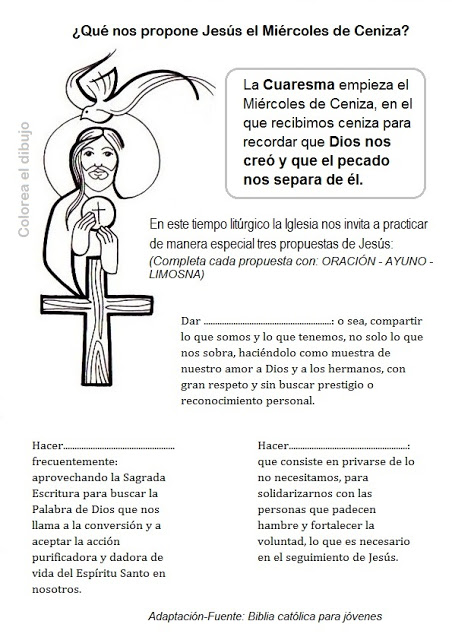 Objetivos cognitivosRazonamiento Lógico: Reconocer, Descubrir.Objetivos ValóricosLibertad: Responsables- AutónomosEvaluaciónAPA=  actividad propia de la asignatura – trabajo personal e individual